V 6 – Metallbrand versus HolzbrandMaterialien: 	Bunsenbrenner, Dreifuß, Tiegelzange, Becherglas mit WasserChemikalien:	Magnesiumband, Glimmspan (aus Holz)Durchführung:	Mit Hilfe des Bunsenbrenners, wird das Wasser im Becherglas zum Sieden gebracht. Wasserdampf steigt aus dem Glas auf.Nacheinander werden ein Glimmspan und ein Magnesiumband entzündet und über die Flamme gehalten.Beobachtung:	Der brennende Glimmspan geht sofort aus, nachdem er über das Becherglas gehalten wird.Die helle Flamme des Magnesiumbandes wird über dem Becherglas nicht gelöscht.(a)				(b)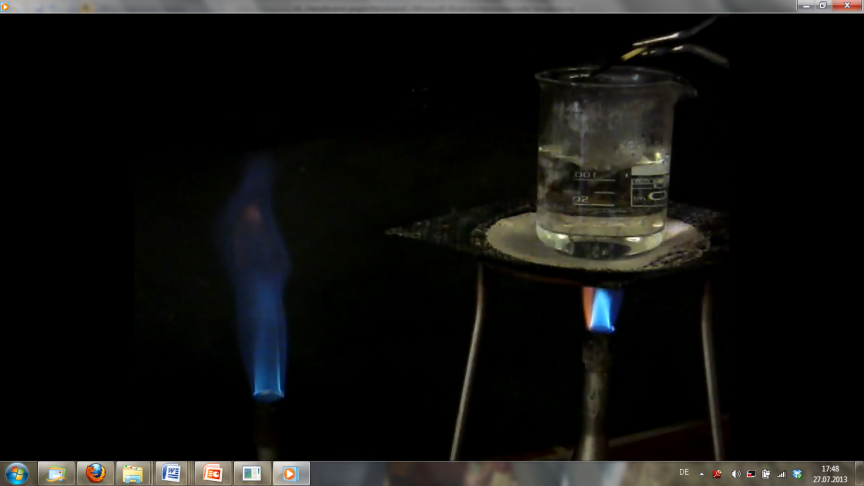 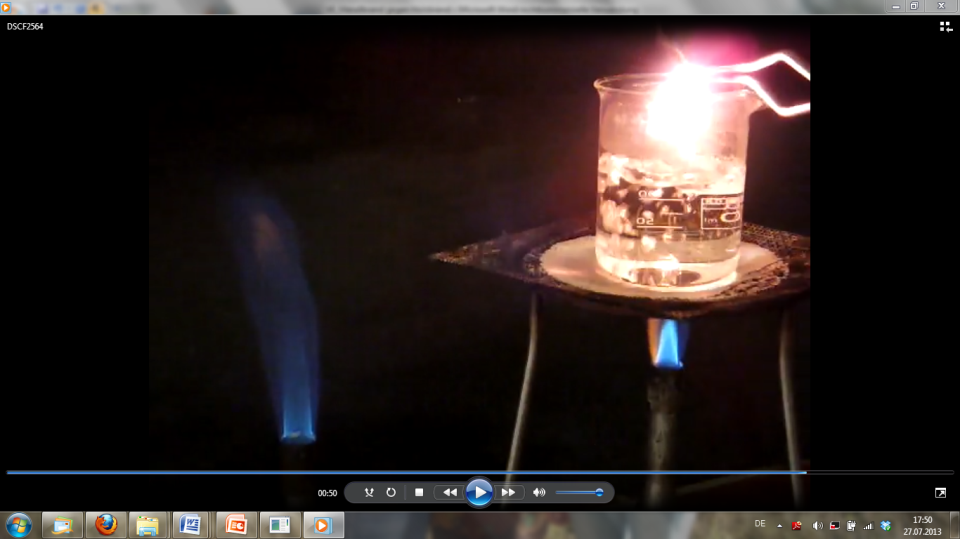 Abb 1: brennender Glimmspan (a) und brennendes Magnesiumband (b) über siedendem WasserDeutung:	Brennendes Holz gehört zur Brandklasse A und kann durch Wasser gelöscht werden.Brennendes Magnesium ist allerdings ein Metallbrand und gehört zur Brandklasse D. Diese Brandklasse ist nicht durch Wasser bzw. Wasserdampf löschbar.Entsorgung:	Das Holz kann über den Restmüll, das Magnesiumband über den Schwermetallbehälter entsorgt werden.Literatur:	Wiechoczek, D. http://www.chemieunterricht.de/dc2/wasser/w-v-14.htm (zuletzt besucht: 27.07.2013 um 17:42 Uhr)GefahrenstoffeGefahrenstoffeGefahrenstoffeGefahrenstoffeGefahrenstoffeGefahrenstoffeGefahrenstoffeGefahrenstoffeGefahrenstoffeMagnesiumbandMagnesiumbandMagnesiumbandH: -H: -H: -P: -P: -P: -HolzHolzHolzH: -H: -H: -P: -P: -P: -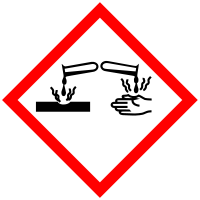 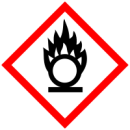 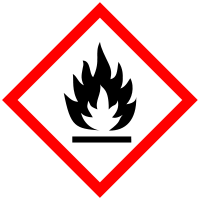 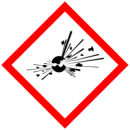 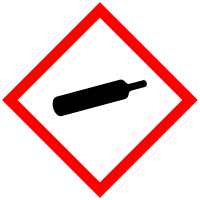 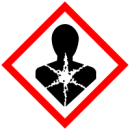 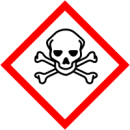 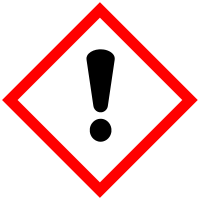 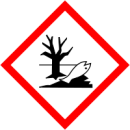 